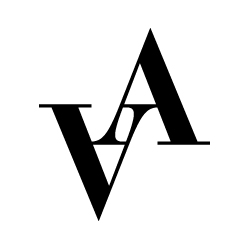 Application to marketing assistant 2022Vadstena-Akademien Production: Breaking the Waves (2016) by Missy Mazzoli and Royce Vavrek or Il colore fa la regina by Carlo Francesco Pollarolo (1653-1723) and Matteo Noris (1640-1714).Place: Vadstena slott, Vadstena and Vadstena Old Theatre.Please fill out this form and send it together with CV, cover letter and 2 relevant references to apply@vadstena-akademien.org no later than February 25, 2022. Name: Address: Postal number: City: Country: Email: Phone: Birth year: Education: School: Length of education: Relevant internships within the area: Previous experience within marketing: References with contact information: 